Draga djeco, poštovani roditelji, Danas ćemo pogledati kako je Greg proslavio svoj rođendan. Možete otvoriti svoje udžbenike na str. 50. i 51., i otvoriti digitalni udžbenik: https://hr.izzi.digital/DOS/109/191.htmlPrije slušanja samog teksta o rođendanu, možete se prisjetiti nekih riječi koje povezujemo uz rođendane: 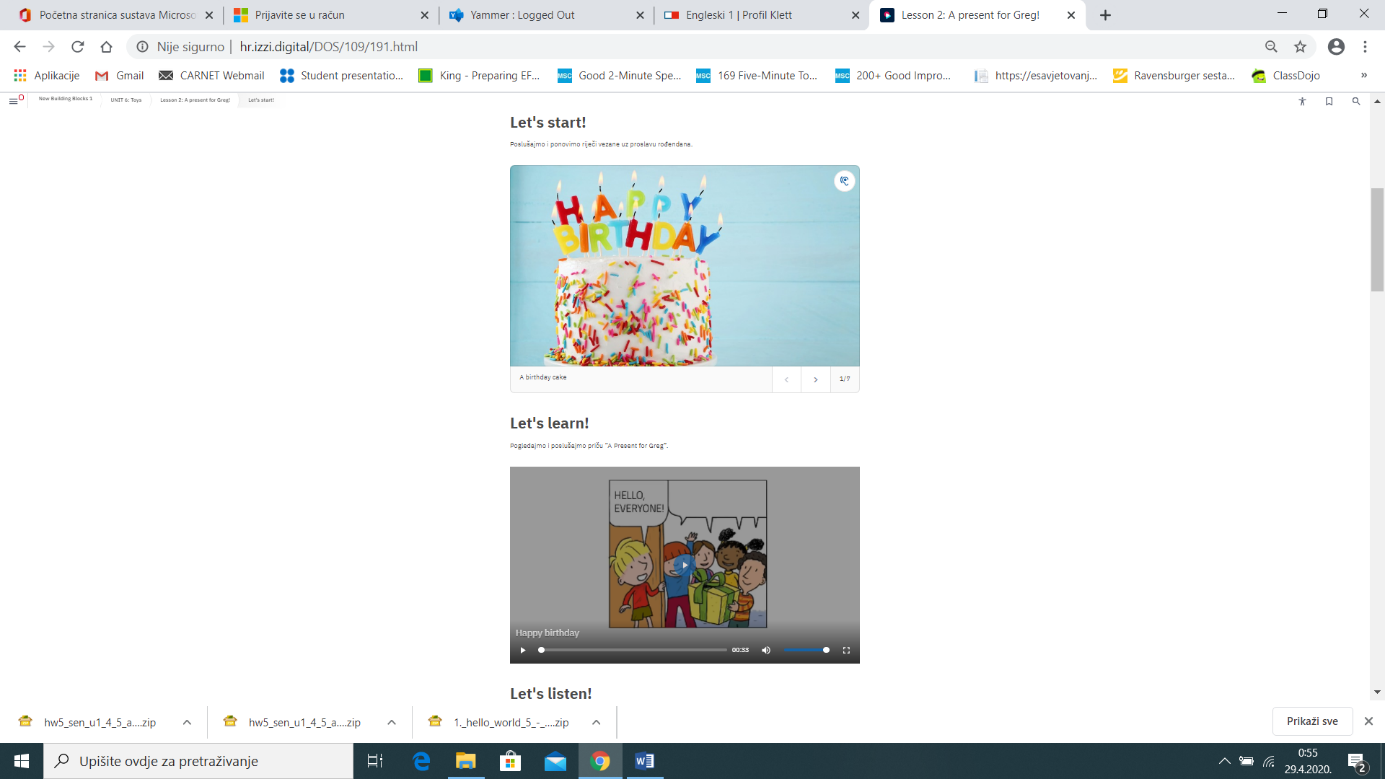 Nakon toga poslušajte koliko godina to zapravo Greg slavi i otpjevajte pjesmu Happy Birthday. Sve ove kratke video pjesmice možete slušati nekoliko puta, pokušajte zapamtiti što više, ponavljate i stisnite pauzu kad trebate! Slijede dva kviza. U prvom je potrebo poslušati zvučni zapis u kojem čujete koliko ima slavljenik godina i spojiti s pripadajućom tortom i brojem svjećica na njoj. U drugom kvizu stisnite sličicu uha kako bi odlučili je li na slici ta igračka koju ste čuli ili ne. 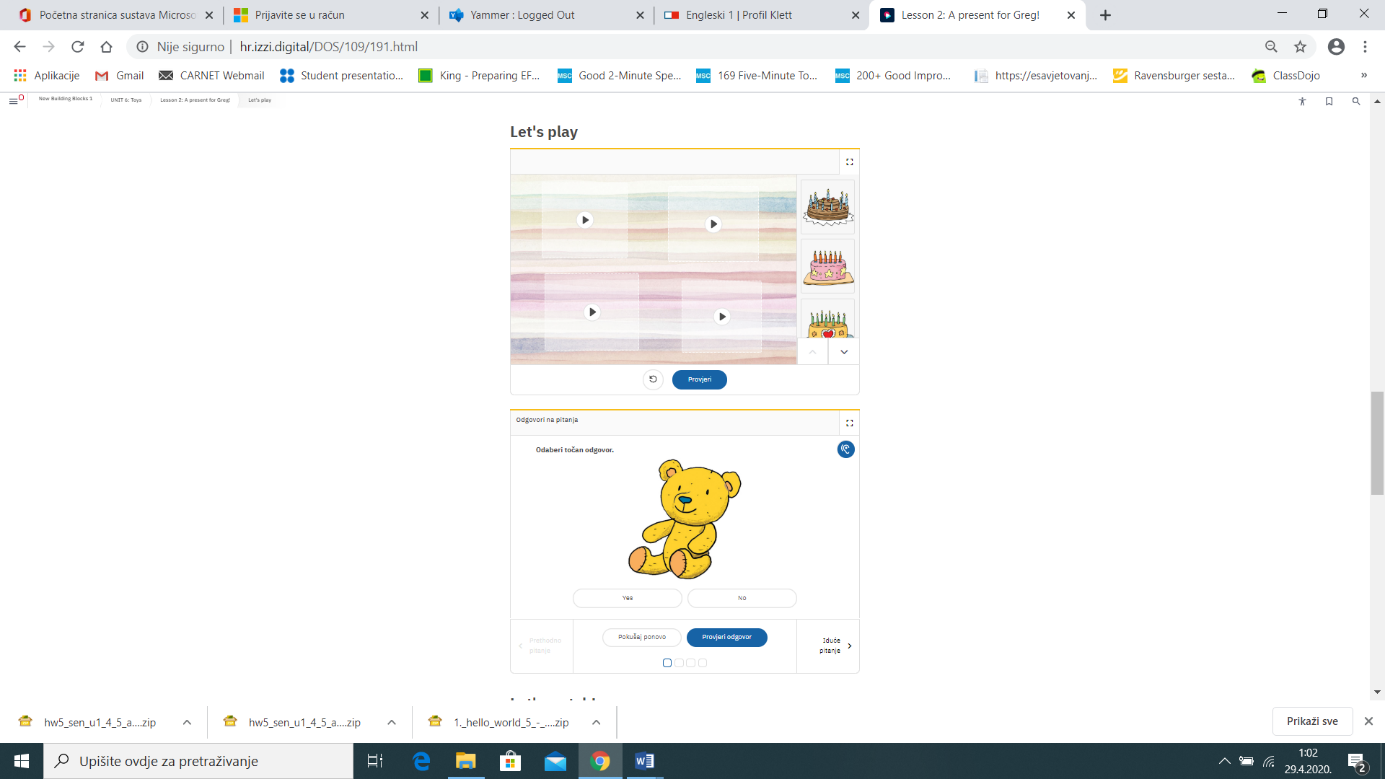 Na kraju stranice ima još nekoliko zanimljivih sadržaja: kratki filmić o rođendanu kod Olivera i Georgea, zatim igra spajanja igračke i oblika kutije u koju je ta igračka zapakirana, ponavljanje naziva za igračke. Oni koji žele mogu napraviti Ronniju šeširć za rođendan. 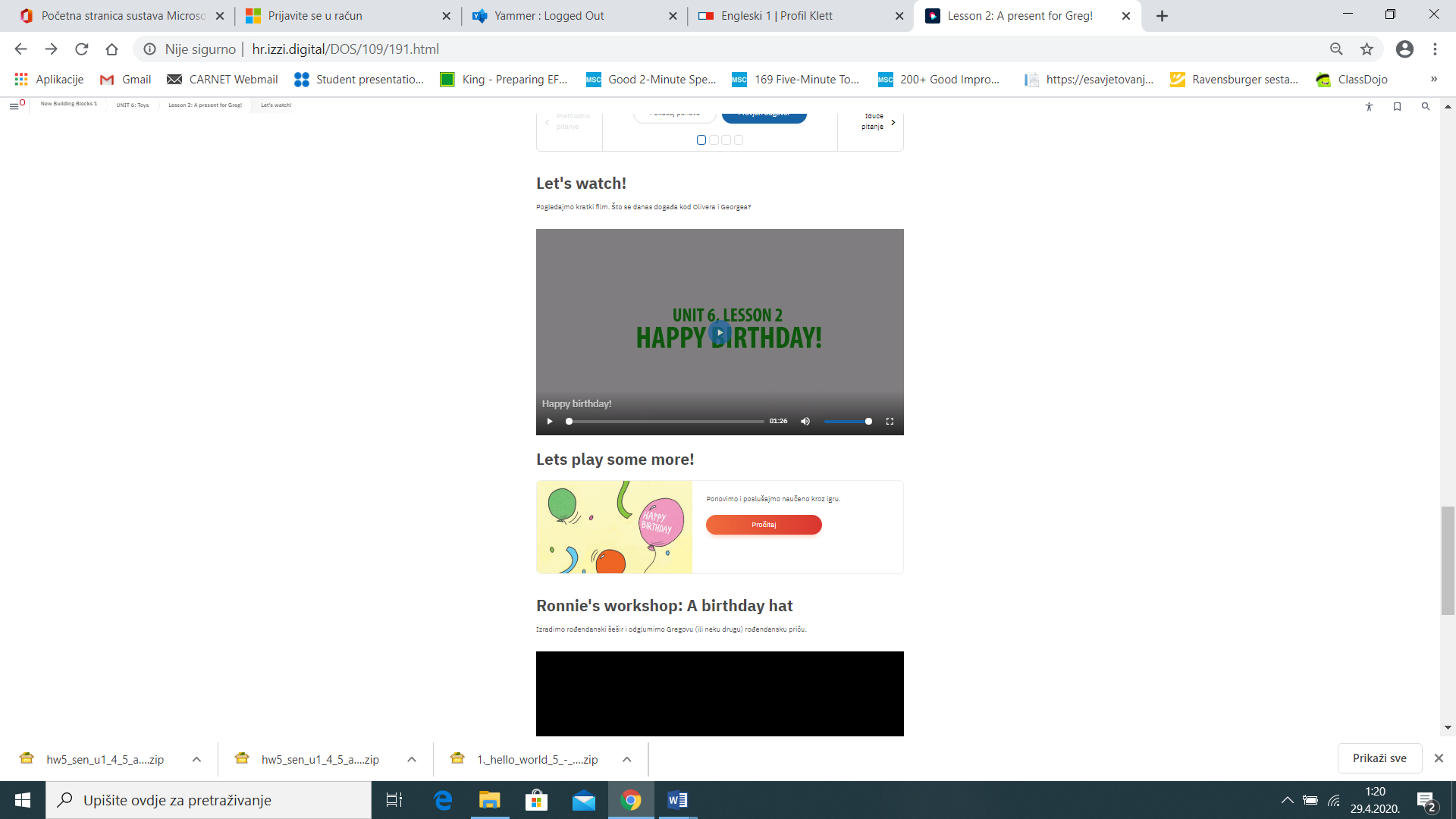 Veliki pozdrav svima u razredu! učiteljica Ljiljana